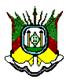 EDITAL DE VENDA DIRETA E INTIMAÇÃO DE JOVINTER TRANSPORTES NACIONAIS E INTERNACIONAIS LTDAEXMº. SRº. DRº. LUCAS FERNANDES CALIXTO, MMº. JUIZ DA 1ª VARA FEDERAL DE PELOTAS, autoriza FLÁVIO BITTENCOURT GARCIA, Leiloeiro Oficial, matrícula n° 093/94, a vender em Venda Direta no prazo de 90 dias, a partir do dia 30 de março de 2020 às 09 horas, até o dia 29 de junho às 16 horas, somente pelo sistema online, com cadastro aprovado pelo  site www.flaviogarcia.lel.br,  os bens penhorados nos autos do Processo  5002490-38.2018.404.7110 que UNIÃO FAZENDA NACIONAL move contra JOVINTER TRANSPORTES NACIONAIS E INTERNACIONAIS LTDA, assim descrito: 1) UM TERRENO, sem benfeitorias, identificado como o lote 10 da quase 06 do loteamento Residencial Eucaliptos, bairro Santa Terezinha, com as seguintes metragens e confrontações: 10,00m de frente norte para a Rua Dois (Lot. Residencial Eucaliptos); 25,00m na divisa leste, onde confronta-se o lote 11da quadra 06; 10,00m nos fundos ao sul onde confronta-se com o lote 20 da quadra 06; 25,00m da divisa oeste onde confronta-se com o lote 09 da quadra 06. Localizado no quarteirão formado, de forma incompleta, pela Ruas Dois, Açores e Um (Lot. Res. Eucaliptos) e distante 50,00m da esquina da Rua Açores. Tudo conforme matrícula 43.493 do Registro de Imóveis da 1ª Zona de Pelotas. Avaliado dia 12/04/2019 por R$ 85.000,00.2) UM TERRENO, sem benfeitorias, identificado como o lote 11 da quase 06 do loteamento Residencial Eucaliptos, bairro Santa Terezinha, com as seguintes metragens e confrontações: 10,00m de frente norte para a Rua Dois (Lot. Residencial Eucaliptos); 25,00m na divisa leste, onde confronta-se o lote 12 da quadra 06; 10,00m nos fundos ao sul onde confronta-se com o lote 19 da quadra 06; 25,00m da divisa oeste onde confronta-se com o lote 10 da quadra 06. Localizado no quarteirão formado, de forma incompleta, pela Ruas Dois, Açores e Um (Lot. Res. Eucaliptos) e distante 40,00m da esquina da Rua Açores. Tudo conforme matrícula 43.494 do Registro de Imóveis da 1ª Zona de Pelotas. Avaliado dia 12/04/2019 por R$ 85.000,00.Avaliação total: 170.000,00 (cento e setenta mil reais). A venda não poderá ser inferior a 50% do valor da última avaliação. Em caso de arrematação, fixo em 10% a comissão do Leiloeiro que será paga no ato pelo arrematante. Havendo suspensão das praças por eventual acordo ou pagamento do débito, a comissão de 5% sobre o valor atualizado do débito será paga por retribuição devida ao Leiloeiro pelo trabalho desenvolvido; em caso de adjudicação, a comissão de 5% será de responsabilidade do Exeqüente; (Decreto n.º. 21.981/32 - Art. 24 e § Único). Deverá o Sr. Leiloeiro cientificar aos potenciais interessados em adquirir o bem levado a hasta que perturbar ou fraudar arrematação judicial constitui crime punido com pena de detenção, nos termos do artigo 358 do Código Penal. Ficam os DEVEDORES INTIMADOS pelo presente Edital, desde que não encontrado pelo Sr. Oficial de Justiça,. Informações na 1ª Vara Federal de Pelotas, ou com o Leiloeiro pelos fones: (51) 3211-4449 ou 999-831-620, www.flaviogarcia.lel.br e-mail:flaviobgarcia@terra.com.br, Lucas Fernandes Calixto, Juiz Federal.Porto Alegre, 31 de março de 2020.           LUCAS FERNANDES CALIXTO                                            FLÁVIO BITTENCOURT GARCIA                          Juiz Federal                                                                                    Leiloeiro OficialFlávio Bittencourt GarciaRua  José do Patrocínio, 541 - 2º andarLeiloeiro OficialPOA/RS - CEP 90050-003Matricula  nº. 093/94Fones:  3211-4449 - 99983-1620CRECI nº. 4310Site: http://www.flaviogarcia.lel.brCIC 099.725.010/00E-mail: flaviobgarcia@terra.com.br